Multi-Family and Condo Month to Month Rental AgreementDisclosure: This template should be used as a guide that you can build off of with your state’s specific disclosures. Please keep in mind it wasn’t drawn up by a lawyer and is not state specific. Consult a real estate attorney or a Realtor to ensure you’re abiding by state and local laws.  Date ________County of _______________ State of ______________Tenant name: ______________________________Co-tenant name: ____________________________Owner/Landlord name: ________________________Property Address: _________________________________________                             _________________________________________                             City _____________ State________ Zip _________Term of The Rental AgreementThis agreement shall begin on ___________ and end on _____________. At the end of the lease term normal wear and tear is expected, however tenant agrees to turn property over in a peaceful manner and in good working order, and to remove all personal property and trash and to return all keys and garage door openers. Proper notice requires Tenant or Landlord to give at least _________days written notice before ending date or before the end of any renewal term. If no notice is given, then the agreement will automatically renew on a continual month to month basis. Security Deposit for a Month-to-Month Rental Agreement Security Deposit, in the amount of $_________ will be held as security for the full faith performance of the tenant and held in escrow by Landlord.When Tenant moves out of the property, tenant will return all keys and give Landlord written notice of Tenant’s new mailing address for the return of Security Deposit. Within _______ days after Tenant moves from the Property, Landlord will give Tenant a written list of any damage to the Property for which the Landlord claims Tenant is responsible. Landlord may deduct repair costs and any unpaid Rent from Tenant’s Security Deposit. Month-to Month Rental Agreement Total Move in Money RequiredFirst month rent of $________ and security deposit of $______ are both due at move in. Total amount due at move in: $________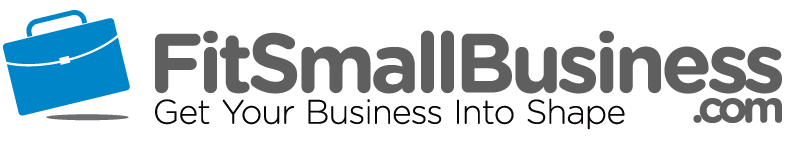 Amount of Monthly Rent Rent is due in advance, without demand, on or before the_____________ day of each month. The amount of Total Rent due during the Term is: $ ________________________________ The Rent due each month is: $ _______________________________________________ Rental payment should be paid via Mail to ______________________________________ Online at __________________________ Other_____________ Late Fees & Returned Payment Fees Tenant will pay a late fee of $________ per day if rent is paid after the ______. If a payment is returned by a financial institution for any reason, there will be a charge of $ ___________Number of Occupants Allowed Only persons listed on this rental agreement may reside in the rented premises unless agreed to in writing by the landlord. List designated occupants here including those under age 18:_______________________	______________________________________________	_______________________Service animals: Type: __________________ Breed: ___________________ Name: __________________No more than ____ persons shall occupy the property. PetsTenant shall not keep domestic or any animals without prior written consent from landlord. Landlord may allow for pets if the tenant pays a non-refundable pet deposit of $ _______Insurance Required for a Month-to-Month Rental AgreementTenant understands that Landlord’s insurance does not cover Tenant, Tenant’s property, or Tenant’s guests. Tenant is advised to obtain property and liability insurance to protect Tenant, Tenant’s property and Tenant’s guests who may be injured while on the Property.   □ IF CHECKED, Tenant must have insurance policies providing at least $_______________ property insurance and $_______________ liability insurance to protect Tenant, Tenant’s property and Tenant’s guests who may be injured while on the Property. Tenant must maintain this insurance through the entire Term and any Renewal Term. Tenant will provide proof of insurance upon request. Tenant will notify Landlord within 10 days of changes to or cancellation of these policies. Landlord is not legally responsible for any injury or damage to Tenant or Tenant’s guests that occurs on the Property.Maintenance for a Month-to-Month Rental AgreementLandlord is responsible for keeping electrical, gas, plumbing, sanitary, HVAC and smoke detectors in working order. In addition, landlord will maintain and remedy the following checked items:    □ Stove        □ Refrigerator       □ Dishwasher      □ Washer     □ Dryer      □ Microwave   □ Cooking Gas/Fuel       □ Cable/Satellite Television      □ Garbage Disposal  If checked tenant is responsible for   □ Pest/Rodent Control/Bed Bugs     □ Snow/Ice Removal    □ Telephone     □ Lawn and Shrubbery ServiceUtilities for a Month-to-Month Rental AgreementTenant agrees to pay for all utilities except _____________________, which landlord agrees to pay. In the event utilities are turned off due to non-payment, landlord will pay and charge tenant as additional rent. Landlord & Tenant Responsibilities Landlord is responsible for providing _____ smoke detectors in the property, tenant is responsible for changing the batteries if needed. The tenant is responsible for keeping the property clean, safe and properly disposing of all trash and debris. Tenant must notify Landlord immediately of any repairs needed and must obey all federal, state, and local laws that relate to the Property. Tenant must Not destroy, damage or deface any part of the Property. Tenant needs written permission before painting, performing maintenance or making any changes to the property. Tenants, tenant’s guest and family will not disturb the peace and enjoyment of other tenants or neighbors. Landlord may have a mortgage on the Property. The rights of the mortgage lender come before the rights of the Tenant. SublettingTenant may not assign or sublease (rent to another person) the Property or any part of the Property without Landlord’s written permission. Tenant must have written permission for guest to stay more than _____ days. Quiet Enjoyment By paying the said rent, the tenant has the right to quiet enjoyment and use of the leased property for the term mentioned without disruption from the landlord. Common AreaCommon areas such as the pool and laundry, when open, are subject to applicable rules. Tenant agrees to follow all applicable posted rules. Termination of a Month-to-Month Rental AgreementIf Tenant breaches Lease for any reason, Landlord can begin eviction proceedings without written notice, unless otherwise required by local ordinance. Landlord may legally evict tenant and take possession of the property by going to court. Tenant agrees to pay Landlord’s legal fees and reasonable costs.Month-to-Month Rental Agreement State Laws, Rules & Addendums   □ Rules for the Property are Attached    □ Pet Addendum is Attached   □ Tenant Laws are AttachedLandlord’s contact information for communication: All notices and demands should be addressed and sent to:Mail     _____________________Phone _____________________Email ______________________________________  _______                                ____________________     _________    Landlord Signature      Date                                       Tenant Signature                 Date                 